                                                                                                                                                                  Tarnobrzeg 08.05.2020                                  Materiały do zdalnego nauczania, grupa I rewalidacyjno – wychowawcza                                                                        nauczyciel – mgr Krystyna Barszcz                                                                                                                    pomoc terapeutyczna – Ewa Sobiło, Maria Ogorzałek            Bardzo  proszę rodziców  o częste powtarzanie z dzieckiem  w ciągu dnia wcześniejszych zaleceń. Proponuję zajęcia w formie masażu dziecięcego, to forma ćwiczeń relacyjnych, technika masażu delikatnego głaskania wychowanka , gdzie najważniejszy jest kontakt rodzica z dzieckiem.  Poniżej umieszczam przykłady kilku dziecięcych masażyków.  Zajęcia z instruktażem -   http://fundacjaskrzaty.pl/index.php/2010/02/01/wierszyki-masazyki/.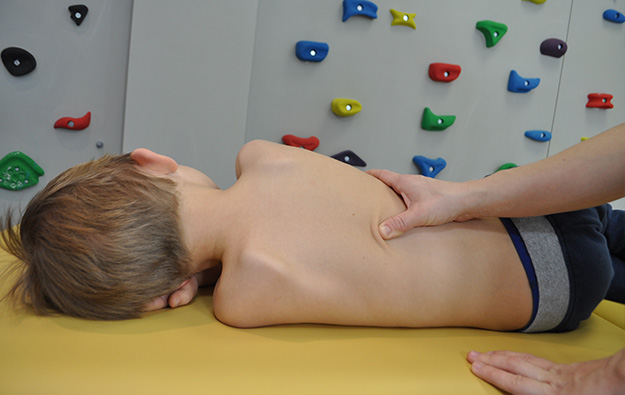 Mówimy lub czytamy wierszyki a dłonią ,palcami wykonujemy zalecenia – co jest w nawiasie.
Drzewom we włosy dmucha wiatr, [dziecko jest odwrócone do nas plecami, dmuchamy w jego włosy],
A deszczyk kropi: kap, kap, kap. [leciutko stukamy po plecach dziecka]
Krople kapią równiuteńko, [głaszczemy je po włosach i ramionach]
Szepczą cicho: „mój maleńki, [wodzimy opuszkami po plecach dziecka]
Śpij już, śpij, śpij, już śpij, już śpij…”

Leci listek, leci przez świat [wędrujemy opuszkami palców dwa razy]
Gdzieś tam na ziemię cicho spadł. [lekko naciskamy je w jednym miejscu]
Leci drugi, leci trzeci, [szybko, z wyczuciem stukamy wszystkimi palcami,,]
Biegną zbierać listki dzieci. [jak wyżej]
No, a potem wszystkie liście [głaszczemy dziecko po plecach],
Układają w piękne kiście. [jak wyżej].

Po pleckach płynie rzeczka [rysujemy palcem wężyki wzdłuż plecków]
I przeszła pani na szpileczkach ["idziemy" palcami jak w butach na obcasach]
A potem przeszły słonie [ugniatamy powoli całymi dłońmi]
I przejechały konie [„galopujemy" pięściami - oczywiście lekko!]
A potem spadł deszczyk  [robimy deszczyk opuszkami palców po całych pleckach]
Czy czujesz już dreszczyk? [szybkie tup-tup-tup palcami wzdłuż kręgosłupa].

Idzie kominiarz po drabinie [wędrujemy palcami po plecach dziecka] 
Tu zadzwoni [„dzwonimy” łapiąc dziecko za uszko]
Tu zapuka [stukamy leciutko w czoło dziecka]
A dzień dobry pani kluka [łapiemy za nosek].

Płynęła sobie rzeczka [palcem rysujemy na plecach krętą rzeczkę]
Świeciły dwa słoneczka [rysujemy dwa kółka]
Idą konie [palcami udajemy kroki konia]
Przeszły słonie [palcami udajemy ciężkie słoniowe kroki]
Spadł deszczyk [palcami naśladujemy spadające krople]
Przeszedł dreszczyk? [łaskoczemy dziecko w boczki].
Tu podkóweczka tu, tu, tu [rysujemy palcem na stopie dziecka kształt podkowy]
Tu gwoździczek tu, tu, tu [delikatnie kłujemy palcem dziecko w stopę]
I młoteczkiem: puk, puk, puk [delikatnie pukamy w stopę dzieckaI pilniczkiem: pitu pitu, pitu [jeździmy dziecku po stopie palcem. Dziecko ten ruch łaskocze, więc się śmieje.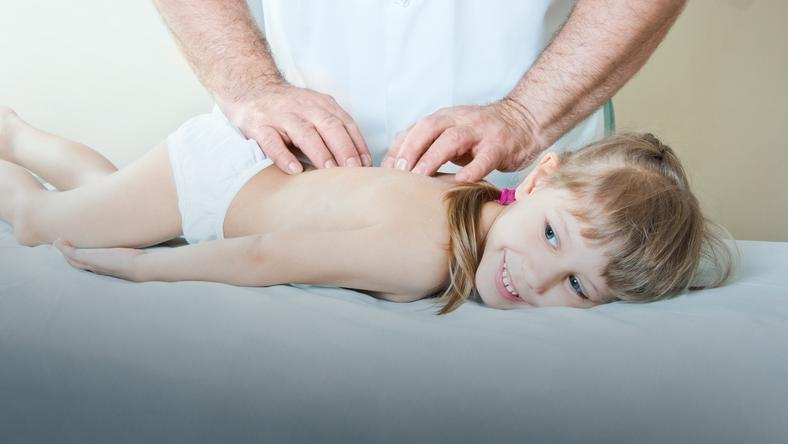  List do babci.                     [Dziecko siedzi zwrócone do nas plecami, masujemy jego plecy- „wygładzamy papier listowy”]Kochana babciu. [Piszemy palcem na plecach dziecka]KROPKA. [z wyczuciem naciskamy plecy w jednym miejscu]Piszę Ci, że [kontynuujemy pisanie] mamy w domu kotka.KROPKA. [znów stawiamy kropkę]Kotek chodzi, [kroczymy palcami]kotek skacze, [„skaczemy”, opierając dłoń na przemian na przegubie i palcach]kotek drapie, [delikatnie drapiemy dziecko po plecach]kotek chrapie. [opieramy na nich głowę i udajemy chrapanie]Składamy list [krzyżujemy ręce dziecka]Naklejamy znaczek [dotykamy jego czoła wewnętrzną stroną dłoni]I zanosimy na pocztę [bierzemy dziecko na ręce i spacerujemy z nim].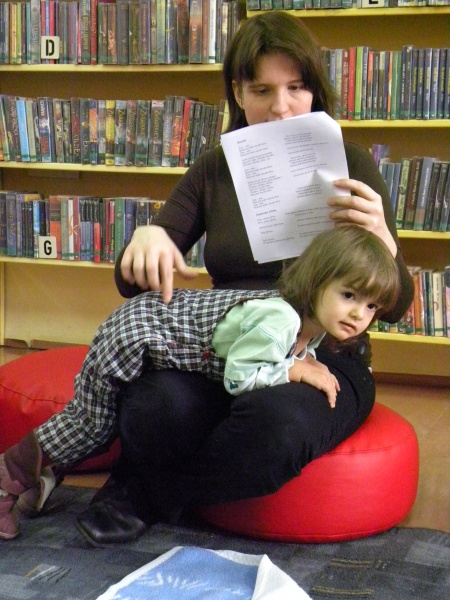 RAK                [Dziecko zwrócone do nas twarzą]Idzie, idzie rak [Spacerujemy palcami: kciukiem i wskazującym po ręce dziecka]Czasem naprzód, czasem wspak [odpowiednio zmieniając kierunek ruchu]Idzie rak nieborak [Spacerujemy jak na początku]Jak uszczypnie będzie znak [delikatnie i z humorem naśladujemy szczypanie].PIZZA                  [Dziecko leży na brzuchu]Najpierw sypiemy mąkę [Przebieramy po jego plecach opuszkami palców obu dłoni]zgarniamy ją [brzegami obu dłoni wykonujemy ruchy zagarniające]lejemy oliwę [rysujemy palcem falistą linię, począwszy od karku aż do dolnej części pleców]dodajemy szczyptę soli [lekko je szczypiemy]Wyrabiamy ciasto [z wyczuciem ugniatamy boki dziecka]wałkujemy [wodzimy dłońmi zwiniętymi w pięści po jego plecach w górę i w dół]wygładzamy placek [gładzimy je]i na wierzchu kładziemy:pomidory, [delikatnie stukamy dłońmi zwiniętymi w miseczki]krążki cebuli, [rysujemy koła]oliwki, [naciskamy palcem w kilku miejscach]posypujemy serem [szybko muskamy dziecko po plecach opuszkami palców obu dłoni]i... buch! do pieca. [Przykrywamy pieluszką dziecko i na chwilę pozostajemy w tej pozycji-dopóki dziecko ma na to ochotę]Wyjmujemy i kroimy: [Kroimy plecy brzegiem dłoni]dla mamusi, dla tatusia, dla babci i bratapolewamy keczupem, [kreślimy palcem na plecach linię z pętelkami]i... zjadamy... mniam, mniam, mniam. [Gdy rodzice bawią się z dzieckiem, w tym momencie następuje zwykle cała gama połączonych z całowaniem dziecka].Bibliografia- opracowane na podstawie: M.Bogdanowicz ‘ Przytulanki, czyli wierszyki do masażu’. - opracowanie na podstawie  strony internetowej. 